< - Return to Home Page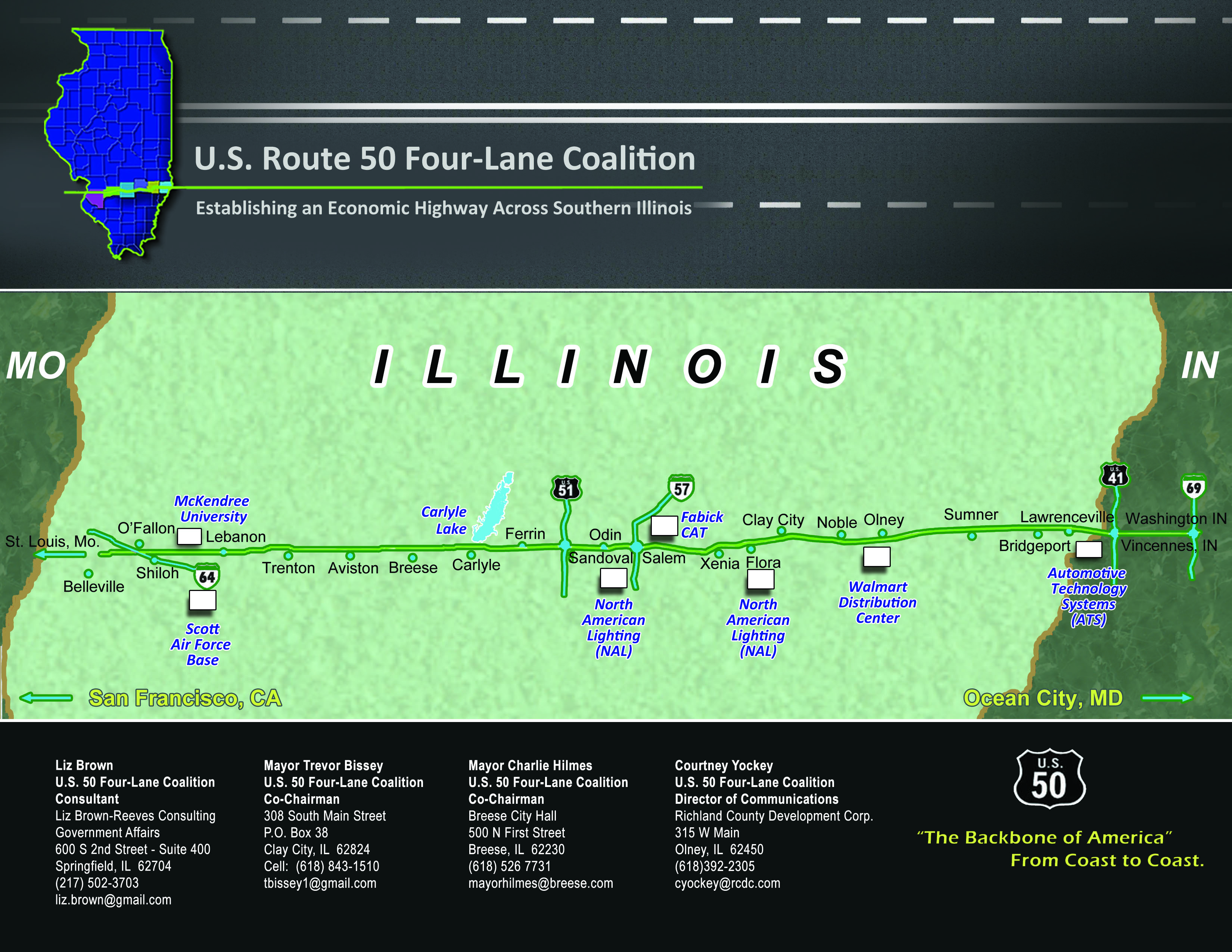 